LAMPIRANLampiran 1 Resensi Novel Komet Minor Karya Tere Liye1. Identitas BukuJudul			: Komet MinorPenulis			: Tere LiyePenerbit		: PT Gramedia Pustaka UtamaTahun Terbit		: 2019Ketebalan Buku	: 376 Halaman, 20 CmISBN			: 97860206233992. Sinopsis	Melanjutkan kisah dari buku sebelumnya yaitu Komet, dimana berakhir saat itu berupa penghianatan oleh Max alias si Tanpa Mahkota yang mengkhianati kebaikan tiga remaja petarung yang berasal dari klan yang berbeda yaitu Raib (Klan Bulan), Seli (Klan Matahari), dan Ali (Klan Bumi). 	Di detik-detik terakhir di tepi pulau portal Komet Minor, diam-diam Ali berusaha mengeluarkan sebuah cermin pemberian Batozar yang berada di saku celananya. Ali mengeluarkannya dengan sangat hati-hati karena mereka diikat oleh sebuah tali ajaib, yang dapat mendeteksi apa yang sedang kita lakukan. Jika tali itu mendeteksi gerakan yang mencurigakan tali itu akan mengikat tubuh mereka dengan sangat kuat lagi. Namun karena Ali sangat gigih dan pantang menyerah, Ali dapat mengeluarkan cermin itu dari dalam saku celananya dan dapat memanggil Batozar lewat cermin yang Ali bawa selalu.	Batozar pun muncul lewat cermin itu dan menyelamatkan Raib dan teman-teman.Pada saat itulah seekor paus raksasa datang, melahap pulau Hari Minggu tempat Raib.Pulau Hari Minggu yang dapat membuka portal menuju Klan Komet Minor.Kemudian mereka semua serta pulaunya berada di dalam perut paus tersebut.Di dalam perut ikan paus, terdapat si Tanpa Mahkota yang tampak sangat kaget karena melihat Batozar, Raib, Ali dan Seli ikut masuk ke dalam perut ikan paus.Si Tanpa Mahkota tampak kesal dan ingin mengeluarkan mereka secara paksa dari perut ikan paus itu.	Terjadi perkelahian di antara si Tanpa Mahkota dan Batozar.Batozar sempat melumpuhkan si Tanpa Mahkota untuk sementara waktu dan kabur bersama Raib dan kawan-kawan.Namun totokan Batozar tidaklah bertahan lama, Batozar dengan cepat menghindar dari pandangan si Tanpa Mahkota, agar dia tidak dapat mengejar Batozar, Raib dan kawan-kawan.Dan tibalah mereka di Klan Komet Minor.	Di sana mereka terus melakukan pelarian, terus bergerak menghindari Si Tanpa Mahkota sekaligus mencari kota-kota Komet Minor. Pelarian itu tidak serta merta jauh dari masalah. Suatu saat ketika mereka berlatih bertarung di padang rumput, cacing-cacing pasak di bawah tanah terganggu dan muncul ke permukaan. Batozar dan ketiga remaja tersebut bertarung melawan cacing-cacing itu.Meski berhasil menang, Seli sempat tergigit, menyebabkan racun berbahaya dari cacing yang tertanam di tubuhnya.Namun, melihat efek racun di tubuh Seli yang hanya terjadi kadang-kadang, Batozar memutuskan terus bergerak mencari informasi.	Mereka melanjutkan perjalanan mencari sebuah kota yang dapat berpindah. Mereka pun menemukan sebuah kota yang kebetulan sedang singgah di suatu lembah, Kota Barchantum. Di sana mereka bertemu dua orang penduduk Klan lain, bernama ST4R dan SP4RK. Mereka bertukar informasi.Lalu, berbekal informasi dari ST4R, Batozar mencari petunjuk tentang senjata yang dicari-cari si Tanpa Mahkota.Mereka berhasil menemukan petunjuk yang tertuju kepada seorang pria tua bernama Tuan Entre yang ternyata mantan salah satu anggota Para Pemburu.	Tak mudah membuat Tuan Entre bicara. Tapi akhirnya ia mau membantu. Ia bercerita tentang aliansi bernama Para Pemburu, yang salah satu anggotanya membuat sebuah senjata pustaka berupa tombak, senjata terkuat di dunia paralel, dan bagaimana tombak tersebut dipecah menjadi tiga bagian dan disebar di berbagai tempat yang dijaga oleh anggota Para Pemburu. Tuan Entre menyuruh rombongan Raib mengunjungi salah seorang dari pemilik tiga bagian tersebut bernama Arci.	Tempat tinggal Arci ada di tempat yang sangat terpencil di tengah hutan penuh kadal purba raksasa yang bisa melempar bola-bola api. Tempat itu juga dikelilingi gunung-gunung yang siap meletus.Rombongan Raib terpaksa mendaratkan kapsul terbang mereka di dekat kumpulan kadal untuk mencoba berbicara dengan alam.Namun mereka ketahuan, dalam sekejap ratusan kadal purba raksasa mengejar mereka.	Nyaris saja mati, mereka tiba di area menara kelabu, tempat tinggal Arci.Arci adalah sosok yang sangat sakti, tiga kali Batozar dan lainnya mencoba memanjat menara, namun selalu dilumpuhkan oleh Arci. Akhirnya mereka menemukan sebuah cara dan berhasil naik ke tempat Arci. Di sana, Arci memberi potongan pertama dari tombak pusaka. Arci menyuruh mereka pergi ke kota Archantum untuk potongan tombak kedua.	Namun, di tengah perjalanan, mereka dihadang Si Tanpa Mahkota.Mereka bertarung habis-habisan, potongan tombak berhasil dicuri Si Tanpa Mahkota. Sepeninggal Si Tanpa Mahkota, rombongan Raib melanjutkan perjalanan ke Archantum dengan menumpang sebuah desa yang hendak berpindah ke dekat Archantum. Sesampainya di kota besar itu, mereka segara mengetahui siapa pemegang bagian kedua, yaitu Nyonya Kulture. Tak mudah juga membuatnya bicara.Tapi setelah berhasil melewati tantangan, Kulture mau memberi bagian ke dua dan memberi petunjuk berikutnya.Raib dan kawan-kawan disuruh pergi ke pertambangan kuno untuk menemui Finale, pemilik bagian ketiga.	Di tengah jalan lagi-lagi Si Tanpa Mahkota datang.Mereka bertarung keras lagi namun potongan kedua kembali terambil.Si Tanpa Mahkota sempat berkata bahwa Ali adalah keturunan murninya.Lalu sebelum sempat dibunuh, Batozar dan lainnya berteleportasi lewat portal cermin ke ruang studio akting Nyonya Kulture, kembali ke Archantum.Insting Batozar mengarahkan mereka pada rumah Kulture yang separuh hancur.Mereka berhasil menyusup masuk dan menemukan ruang rahasia.Ruang itu diisi Tuan Entre, Arci, dan Nyinya Kulture.Terlepas dari kabar bahwa Arci dan Kulture mati, mereka ternyata masih hidup dan duduk di situ.	Raib dan kawan-kawan serta tiga anggota Para Pemburu itu merancang rencana untuk mengalahkan Si Tanpa Mahkota bersama.Maka, dengan portal cermin, mereka berpindah ke tempat tinggal Finale.Finale menyimpan potongan tombak yang ketiga. Di sana Si Tanpa Mahkota juga datang tak lama kemudian. Dan pertarungan besar segera meletus.Si Tanpa Mahkota kekuatannya tidak tertandingi, hanya bisa dilawan dengan Finale yang juga berkekuatan besar.Finale hanya menggunakan tangan kosong untuk melawan Si Tanpa Mahkota.Finale dibantu dengan Para Pemburu lainnya beserta Raib dan kawan-kawannya.Mereka saling bahu-membahu untuk menghentikan Si Tanpa Mahkota.	Pada akhirnya, Si Tanpa Mahkota berhasil mendapatkan ketiga potongan tombak pustaka itu. Di saat semua seakan berakhir kalah, Ali menguak rahasianya bahwa selama ini ia menggandakan ketiga potongan tersebut dengan yang palsu. Maka, yang dipegang Si Tanpa Mahkota adalah yang palsu.Sementara Ali masih membawa yang asli. Segera, tombaok pusaka yang asli yang dipegang oleh Ali pun melumpuhkan Si Tanpa Mahkota. Ia pingsan dan dibungkus jaring ajaib, akan dibawa Raib, Seli dan Ali ke Bor-O-Bdur tempat dua Ceros.	Saat Finale sedang sekarat, Paman Kay dan Bibi Nay akhirnya datang untuk menolong Finale.Raib, Bibi Nay dan Tuan Entre bersama-sama memberikan sentuhan untuk menyembuhkan Finale.Finale pun tertolong berkat bantuan mereka.Kemudian tombak kembali dipecahkan menjadi tiga bagian oleh Finale, dan diberikan kepada Arci, Nyonya Kulture dan Finale.Paman Kay berterima kasih kepada mereka lalu membukakan portal menuju Klan Bumi untuk Raib, Seli, Ali dan Batozar untuk pulang.	Di Bumi, Si Tanpa Mahkota segera dimasukkan ke ruangan Bor-Obdur. Sementara Raib dan teman-temannya melanjutkan kehidupan.Kisah pertualangan mereka melawan Si Tanpa Mahkota pun berakhir di sini.3. Biografi Penulis	Tere Liye lahir di Lahat pada tanggal 21 Mei 1979, ia merupakan anak dari seorang petani biasa yang tumbuh dewasa di pedalaman Sumatera. Nama asli Tere Liye adalah Darwis. Tere Liye hanya nama pengarang yang diberikan di setiap karyanya.	Tere Liye adalah anak keenam dari tujuh bersaudara.Kehidupan masa kecil yang dilaluui Tere Liye penuh dengan kesederhanaan yang membuatnya tetap sederhana hingga kini. Sosok Tere Liye terlihat tidak banyak gaya dan tetap rendah hati dalam menjalani kehidupannya.	Tere Liye menempuh pendidikan dasar di SD Negeri 2 Kikim Timur, Sumatera Selatan. Kemudian ia melanjutkan pendidikan ke SMP Negeri 2 Kikim, Sumatera Selatan. Setelah itu, pendidikan menengah atasnya di SMANegeri 9 Bandar Lampung. Setelah lulus SMA, ia melanjutkan pendidikan tingginya di Universitas Indonesia dan berkuliah di Fakultas Ekonomi.	Tere Liye menikah dengan Riski Amelia, dan dari pernikahan tersebut mereka dikaruani dua orang anak yaitu Abdullah Pasai dan Faizah Azkia.Lampiran 2 SilabusSILABUS PEMBELAJARANSatuan Pendidikan	: SMK Plus Taruna Mandala IndonesiaMata Pelajaran	: Bahasa IndonesiaKelas /Semester	: XI/1 dan 2Kompetensi Inti:KI 1:	Menghayati dan mengamalkan ajaran agama yang dianutnyaKI 2:	Menunjukkan perilaku jujur, disiplin, tanggung jawab, peduli (gotong royong, kerjasama, damai), santun, responsif dan proaktif, sikap sebagai bagian dari solusi atas berbagai permasalahan dalam berinteraksi secara efektif dengan lingkungan sosial dan alam serta dalam menempatkan diri sebagai cerminan bangsa dalam pergaulan dunia.KI 3:	Memahami, menerapkan,  menganalisis dan  mengevaluasi pengetahuan faktual, konseptual, prosedural, dan metakognitif berdasarkan rasa ingintahunya tentang ilmu pengetahuan, teknologi, seni, budaya, dan humaniora dengan wawasan kemanusiaan, kebangsaan, kenegaraan, dan peradaban terkait penyebab fenomena dan kejadian, serta menerapkan pengetahuan prosedural pada bidang kajian yang spesifik sesuai dengan bakat dan minatnya untuk memecahkan masalahKI 4:	Mengolah, menalar, menyaji, dan mencipta dalam ranah konkret dan ranah abstrak terkait dengan pengembangan dari yang dipelajarinya di sekolah secara mandiri serta bertindak secara efektif dan kreatif, dan mampu menggunakan metode sesuai kaidah keilmuanLampiran 3 Rencana Pelaksanaan Pembelajaran (RPP)RENCANA PELAKSANAAN PEMBELAJARAN(RPP)Sekolah		: SMK Plus Taruna Mandala IndonesiaMata Pelajaran		: Bahasa IndonesiaKelas/Semester		: XI / GenapTahun Pelajaran		: 2020 / 2021Materi Pokok		: Mengidentifikasi isi dalam buku fiksiAlokasi Waktu		: 1 Minggu X 3 Jam pelajaran @ 45 MenitKompetensi IntiKI-2: Menghayati dan mengamalkan perilaku jujur, disiplin, santun, peduli (gotong royong, kerjasama, toleran, damai), bertanggung jawab, responsif, dan pro-aktif dalam berinteraksi secara efektif sesuai dengan perkembangan anak di lingkungan, keluarga, sekolah, masyarakat dan lingkungan alam sekitar, bangsa, negara, kawasan regional, dan kawasan internasional.KI-3: Memahami, menerapkan, dan menganalisis pengetahuan faktual, konseptual, prosedural, dan metakognitif berdasarkan rasa ingin tahunya tentang ilmu pengetahuan, teknologi, seni, budaya, dan humaniora dengan wawasan kemanusiaan, kebangsaan, kenegaraan, dan peradaban terkait penyebab fenomena dan kejadian, serta menerapkan pengetahuan prosedural pada bidang kajian yang spesifik sesuai dengan bakat dan minatnya untuk memecahkan masalah.KI-4: Mengolah, menalar, dan menyaji dalam ranah konkret dan ranah abstrak terkait dengan pengembangan dari yang dipelajarinya di sekolah secara mandiri, bertindak secara efektif dan kreatif, serta mampu menggunakan metode sesuai kaidah keilmuan.B. Kompetensi Dasar dan Indikator Pencapaian IndikatorC. Tujuan Pembelajaran	Melalui pendekatan saintifik dengan menggunakan model pembelajaran sintesis pedagog genre, problem based learning dan CLIL, peserta didik dapat menentukan informasi, tujuan dan esensi sebuah karya fiksi yang dibaca, merancang karya fiksi sesuai dengan unsur-unsur dan isi karya fiksi, mengidentifikasi data berkenaan dengan informasi yang akan disusun dalam bentuk karya fiksi, menulis karya fiksi dengan memerhatikan isi, sistematika, dan kebahasaan, dan mempresentasikan, menanggai, merevisi, menilai karya fiksi hasil kerja dalam diskusi kelas dengan rasa syukur,  ingin tahu, kerja keras, tanggung jawab, bersikap bersahabat/ komunikatif, serta dapat bekerja sama.D. Materi PembelajaranFaktaTopik : Karya FiksiIsi dalam karya fiksi.KonsepUnsur KebahasaanNilai-nilai atau pesan dalam novel ( agama, sosial, budaya, moral, dll )Kaitan nilai dalam novel dengan kehidupan Amanat dalam novelLaporan hasil membaca bukuPrinsipFungsi SosialTujuan dan esensi karya fiksi,Penggunaan EYD (penomoran bab, penulisan judul),Kalimat baku.ProsedurSturktur Membaca karya fiksi,Mengidentifikasi karya fiksi.       E. Metode PembelajaranPendekatan	: Scientific LearningModel Pembelajaran	: 	Discovery Learning (Pembelajaran Penemuan) Metode		       : Diskusi, tanya jawab, wawancara, dan menentukan 				          peran dalam tokohF. Media PembelajaranMedia/Alat: Worksheet atau lembar kerja (siswa),Lembar penilaian,Spidol dan papan tulis,Laptop & infocus,Audio: kaset dan CD,Audio-cetak: kaset atau CD audio yang dilengkapi dengan teks,Proyeksi visual diam: OUT dan film bingkai,Proyeksi audio visual: film dan bingkai (slide) bersuara,Audio visual gerak: VCD, DVD,Visual gerak: film bisu,Objek fisik: Benda nyata, model, dan spesimen,Komputer,Cetak: buku, modul, brosur, leaflet, dan gambar.Bahan :Spidol dan papan tulis.G. Sumber BelajarSuherli, dkk. 2017. Buku Siswa Bahasa Indonesia Kelas XI Revisi Tahun 2017. Jakarta: Pusat Kurikulum dan Perbukuan, Balitbang, Kemendikbud.Suherli, dkk. Buku Guru Bahasa Indonesia Kelas XI Revisi Tahun 2017. Jakarta: Pusat Kurikulum dan Perbukuan, Balitbang, Kemendikbud.H. Kegiatan PembelajaranI. Penilaian Hasil PembelajaranTeknik Penilaian (terlampir)SikapPenilaian ObservasiPenilaian observasi berdasarkan pengamatan sikap dan perilaku peserta didik sehari-hari, baik terkait dalam proses pembelajaran maupun secara umum. Pengamatan langsung dilakukan oleh guru. Berikut contoh instrumen penilaian sikapKeterangan :•	BS : Bekerja Sama•	JJ : Jujur•	TJ : Tanggun Jawab•	DS : DisiplinCatatan :1.	Aspek perilaku dinilai dengan kriteria:100 	= Sangat Baik75	= Baik50 	= Cukup25 	= Kurang2.	Skor maksimal = jumlah sikap yang dinilai dikalikan jumlah kriteria = 100 x 4 = 4003.	Skor sikap = jumlah skor dibagi jumlah sikap yang dinilai = 275 : 4 = 68,754.	Kode nilai / predikat :75,01 – 100,00	= Sangat Baik (SB)50,01 – 75,00	= Baik (B)25,01 – 50,00 	= Cukup (C)00,00 –  25,00	= Kurang (K)5.	Format di atas dapat diubah sesuai dengan aspek perilaku yang ingin dinilaiPenilaian DiriSeiring dengan bergesernya pusat pembelajaran dari guru kepada peserta didik, maka peserta didik diberikan kesempatan untuk menilai kemampuan dirinya sendiri. Namun agar penilaian tetap bersifat objektif, maka guru hendaknya menjelaskan terlebih dahulu tujuan dari penilaian diri ini, menentukan kompetensi yang akan dinilai, kemudian menentukan kriteria penilaian yang akan digunakan, dan merumuskan format penilaiannya Jadi, singkatnya format penilaiannya disiapkan oleh guru terlebih dahulu. Berikut Contoh format penilaian :Catatan :1.	Skor penilaian Ya = 100 dan Tidak = 502.	Skor maksimal = jumlah pernyataan dikalikan jumlah kriteria = 4 x 100 = 4003.	Skor sikap = (jumlah skor dibagi skor maksimal dikali 100) = (250 : 400) x 100 = 62,504.	Kode nilai / predikat :75,01 – 100,00	= Sangat Baik (SB)50,01 – 75,00	= Baik (B)25,01 – 50,00 	= Cukup (C)00,00 –  25,00	= Kurang (K)5.	Format di atas dapat juga digunakan untuk menilai kompetensi pengetahuan dan keterampilanPenilaian Teman SebayaPenilaian ini dilakukan dengan meminta peserta didik untuk menilai temannya sendiri. Sama halnya dengan penilaian hendaknya guru telah menjelaskan maksud dan tujuan penilaian, membuat kriteria penilaian, dan juga menentukan format penilaiannya. Berikut Contoh format penilaian teman sebaya:Nama yang diamati 	: ...Pengamat 		: ...Catatan :1.	Skor penilaian Ya = 100 dan Tidak = 50 untuk pernyataan yang positif, sedangkan untuk pernyataan yang negatif, Ya = 50 dan Tidak = 1002.	Skor maksimal = jumlah pernyataan dikalikan jumlah kriteria = 5 x 100 = 5003.	Skor sikap = (jumlah skor dibagi skor maksimal dikali 100) = (450 : 500) x 100 = 90,004.	Kode nilai / predikat :75,01 – 100,00	= Sangat Baik (SB)50,01 – 75,00	= Baik (B)25,01 – 50,00 	= Cukup (C)00,00 –  25,00	= Kurang (K)Penilaian Jurnal(Lihat lampiran)PengetahuanTertulis Uraian dan atau Pilihan Ganda (Lihat lampiran)Tes Lisan/Observasi Terhadap Diskusi, Tanya Jawab dan PercakapanPraktek Monolog atau DialogPenilaian Aspek PercakapanPenugasan(Lihat Lampiran)Tugas Rumaha.	Peserta didik menjawab pertanyaan yang terdapat pada buku peserta didikb.	Peserta didik memnta tanda tangan orangtua sebagai bukti bahwa mereka telah mengerjakan tugas rumah dengan baikc.	Peserta didik mengumpulkan jawaban dari tugas rumah yang telah dikerjakan untuk mendapatkan penilaian.KeterampilanPenilaian Unjuk KerjaContoh instrumen penilaian unjuk kerja dapat dilihat pada instrumen penilaian ujian keterampilan berbicara sebagai berikut:Instrumen PenilaianKriteria penilaian (skor)100 	= Sangat Baik75	= Baik50 	= Kurang Baik25 	= Tidak BaikCara mencari nilai (N) = Jumalah skor yang diperoleh siswa dibagi jumlah skor maksimal dikali skor ideal (100)Instrumen Penilaian DiskusiKeterangan :100 	= Sangat Baik75	= Baik50 	= Kurang Baik25 	= Tidak BaikPenilaian Proyek(Lihat Lampiran)Penilaian Produk(Lihat Lampiran)Penilaian PortofolioKumpulan semua tugas yang sudah dikerjakan peserta didik, seperti catatan, PR, dllInstrumen PenilainInstrumen Penilaian (terlampir)Pertemuan PertamaPertemuan KeduaPertemuan KetigaPembelajaran Remedial dan PengayaanRemedialBagi peserta didik yang belum memenuhi kriteria ketuntasan minimal (KKM), maka guru bisa memberikan soal tambahan misalnya sebagai berikut :Jelaskan tentang Sistem Pembagian Kekuasaan Negara!Jelaskan tentang Kedudukan dan Fungsi Kementerian Negara Republik Indonesia dan Lembaga Pemerintah Non Kementerian!Jelaskan tentang Nilai-nilai Pancasila dalam Penyelenggaraan pemerintahan!CONTOH PROGRAM REMIDISekolah	:	……………………………………………..Kelas/Semester	:	……………………………………………..Mata Pelajaran	:	……………………………………………..Ulangan Harian Ke 	:	……………………………………………..Tanggal Ulangan Harian	:	……………………………………………..Bentuk Ulangan Harian	:	……………………………………………..Materi Ulangan Harian	:	……………………………………………..(KD / Indikator)	:	……………………………………………..KKM	:	……………………………………………..h. PengayaanGuru memberikan nasihat agar tetap rendah hati, karena telah mencapai KKM (Kriteria Ketuntasan Minimal). Guru memberikan soal pengayaan sebagai berikut :Membaca buku-buku tentang Nilai-nilai Pancasila dalam kerangka praktik penyelenggaraan pemerintahan Negara yang relevan. Mencari informasi secara online tentang Nilai-nilai Pancasila dalam kerangka praktik penyelenggaraan pemerintahan NegaraMembaca surat kabar, majalah, serta berita online tentang Nilai-nilai Pancasila dalam kerangka praktik penyelenggaraan pemerintahan NegaraMengamati langsung tentang Nilai-nilai Pancasila dalam kerangka praktik penyelenggaraan pemerintahan Negara yang ada di lingkungan sekitar.Mengetahui,                                                  Medan,        April 2021Kepala Sekolah                                             Guru Mata PelajaranSumardi, S.Pd.                                            Susi Yanti Sinuraya, S.S., M.Pd.Lampiran 4 Dokumentasi Foto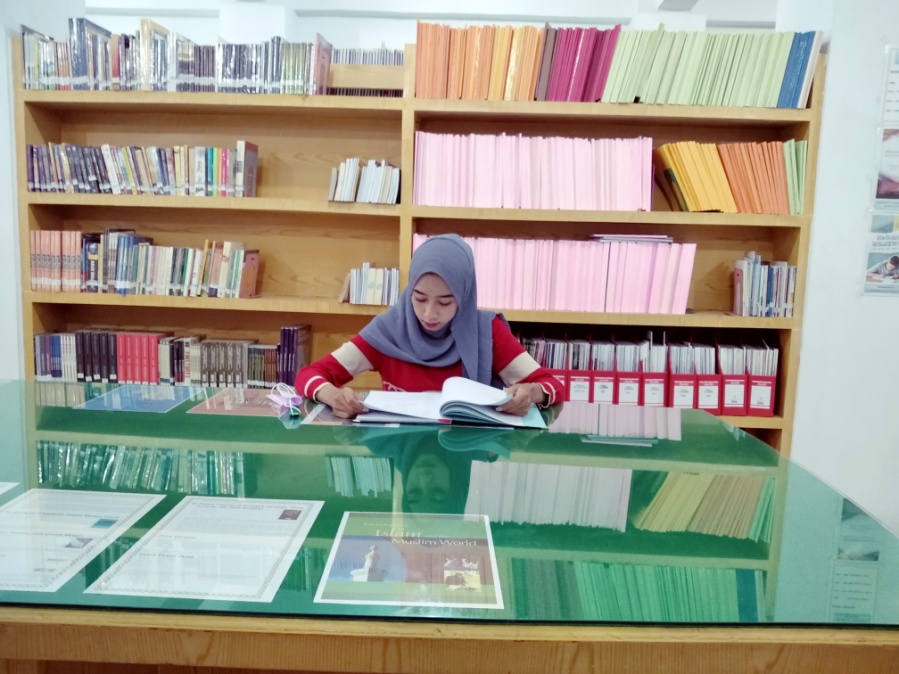 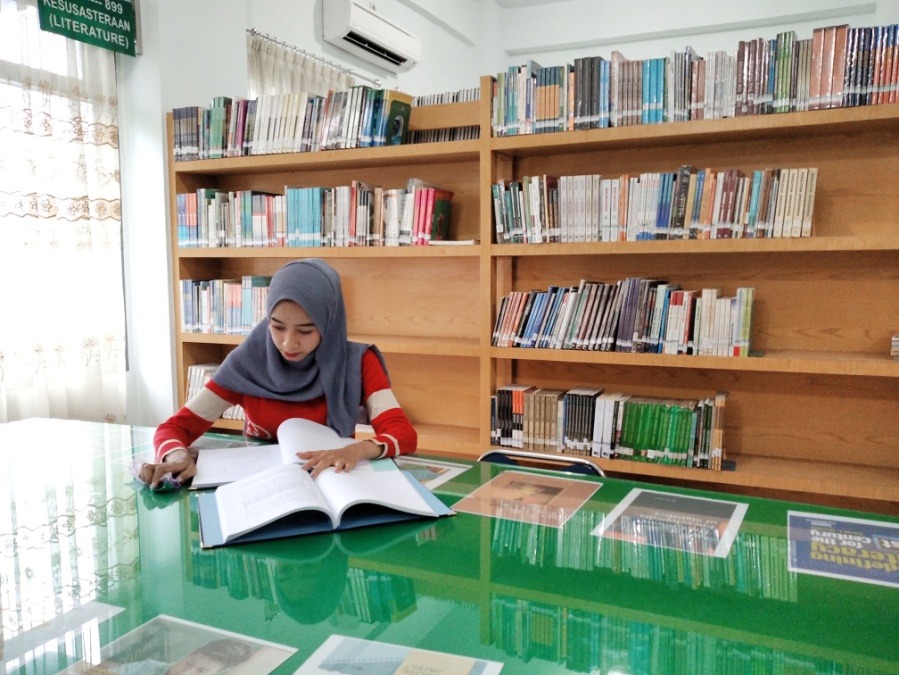 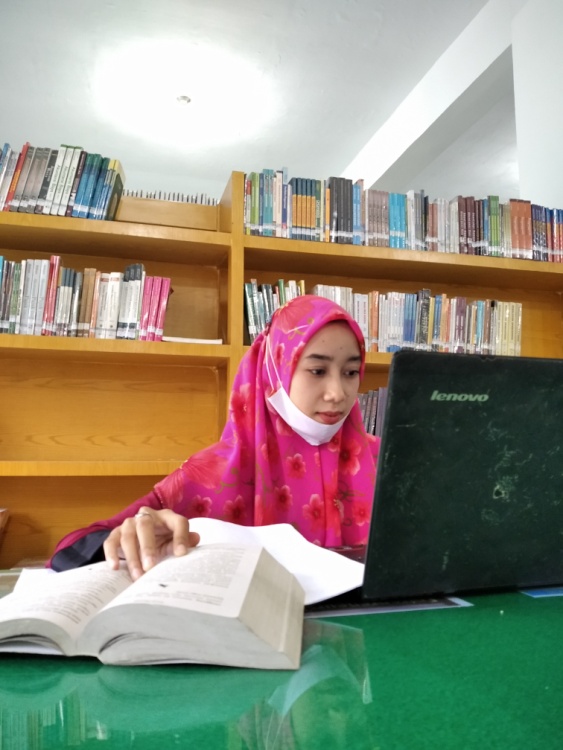 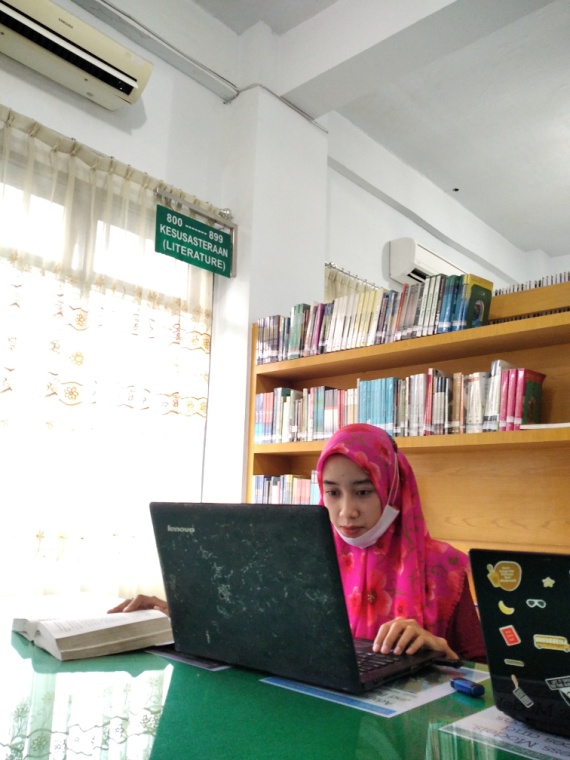 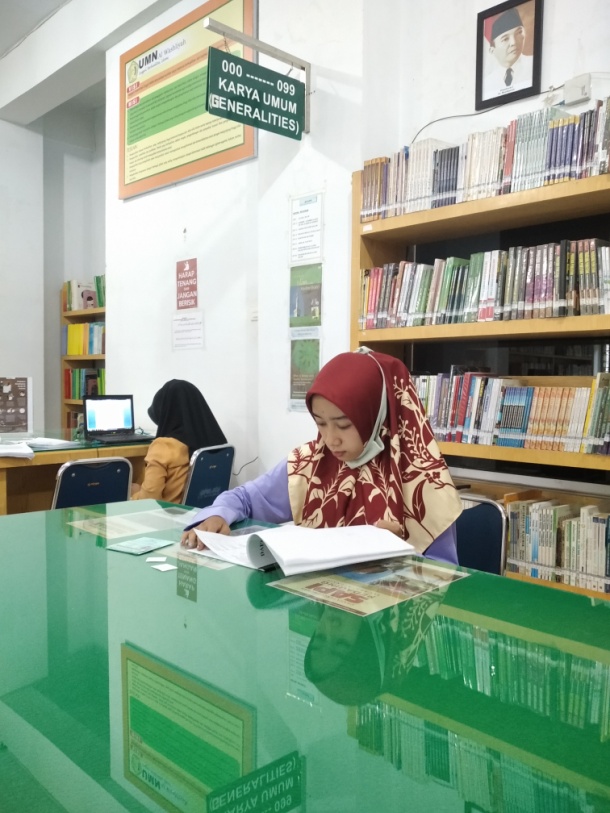 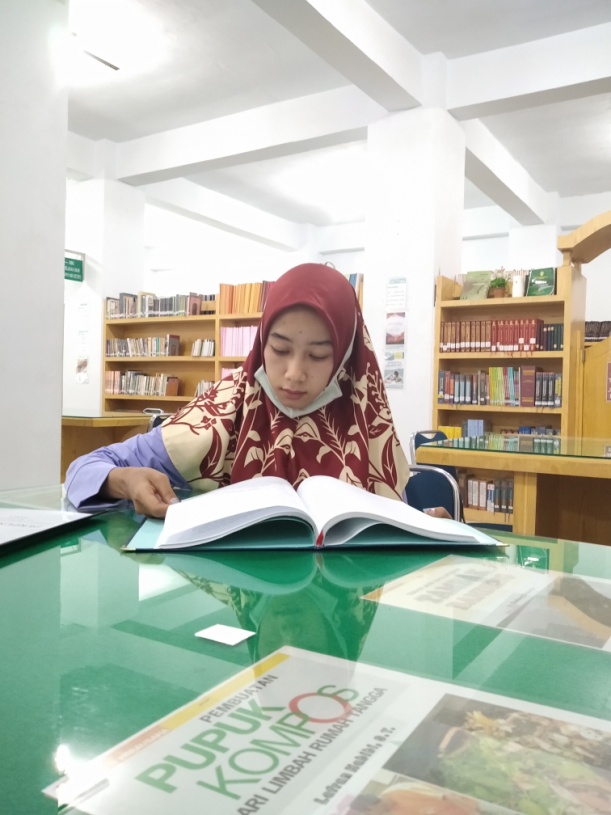 Kompetensi DasarMateri PembelajaranKegiatan PembelajaranMengonstruksi informasi berupa pernyataan-pernyataan umum dan tahapan-tahapan dalam teks prosedurIsi Teks Prosedur.Mengidentifikasi teks prosedur dengan memperhatikan isi,  pernyataan umum dan langkah-langkah/ tahapan yang disampaikan dalam teks prosedur. Membuat rancangan teks prosedur dengan organisasi yang tepatMempresentasikan, menanggapi, dan merevisiteks prosedurMerancang pernyataan umum dan tahapan-tahapan dalam teks prosedur dengan organisasi yang tepat secara lisan dan tulisIsi Teks Prosedur.Mengidentifikasi teks prosedur dengan memperhatikan isi,  pernyataan umum dan langkah-langkah/ tahapan yang disampaikan dalam teks prosedur. Membuat rancangan teks prosedur dengan organisasi yang tepatMempresentasikan, menanggapi, dan merevisiteks prosedurMenganalisis struktur dan kebahasaan teks prosedurTeks Prosedur:struktur;kebahasaan;konjungsi ;jenis kalimat; danverba material dan verba tingkah laku.Mengidentifikasi struktur, kebahasaan, topik, isi  teks prosedurMenyusun teks prosedur dengan memerhatikan struktur dan  kebahasaan yang dominan Mempresentasikan, menanggapi, dan merevisi teks prosedur yang disusun.Mengembangkan teks prosedur dengan memerhatikan hasil analisis terhadap isi, struktur, dan kebahasaanTeks Prosedur:struktur;kebahasaan;konjungsi ;jenis kalimat; danverba material dan verba tingkah laku.Mengidentifikasi struktur, kebahasaan, topik, isi  teks prosedurMenyusun teks prosedur dengan memerhatikan struktur dan  kebahasaan yang dominan Mempresentasikan, menanggapi, dan merevisi teks prosedur yang disusun.Mengidentifikasi informasi (pengetahuan dan urutan kejadian) dalam teks ekplanasi lisan dan tulisTeks Eksplanasi:pengertian;isi; dankejadian yang menunjukkan hubungan kausalitas.Menganalisis teks eksplanasi dengan memerhatikan isi, urutan kejadian, hubungan kausalitas, dan topik.Menulis kembali informasi (pengetahuan dan urutan kejadian) dalam teks eksplanasi secara lisan dan tulisMempresentasikan, mengomentari, dan merevisi teks eksplanasi yang disusunMengkonstruksi informasi (pengetahuan dan urutan kejadian) dalam teks eksplanasi secara lisan dan tulisTeks Eksplanasi:pengertian;isi; dankejadian yang menunjukkan hubungan kausalitas.Menganalisis teks eksplanasi dengan memerhatikan isi, urutan kejadian, hubungan kausalitas, dan topik.Menulis kembali informasi (pengetahuan dan urutan kejadian) dalam teks eksplanasi secara lisan dan tulisMempresentasikan, mengomentari, dan merevisi teks eksplanasi yang disusunMenganalisis struktur dan kebahasaan teks eksplanasiTeks Eksplanasi:Struktur;Kebahasaan; danKonjungsi.Mengidentifikasi teks eksplanasi dengan memerhatikan  istilah, pokok isi,  referensi, dan pengetahuan dan urutan kejadian yang menunjukkan hubungan kausalitas.Menyusun teks eksplanasi dengan memerhatikan struktur dan kebahasaan.Mempresentasikan, memberikan komentar, dan merevisi teks eksplanasi yang dibuatnya dalam diskusi kelompok.Memproduksi teks eksplanasi secara lisan atautulis dengan memerhatikan struktur dan kebahasaanTeks Eksplanasi:Struktur;Kebahasaan; danKonjungsi.Mengidentifikasi teks eksplanasi dengan memerhatikan  istilah, pokok isi,  referensi, dan pengetahuan dan urutan kejadian yang menunjukkan hubungan kausalitas.Menyusun teks eksplanasi dengan memerhatikan struktur dan kebahasaan.Mempresentasikan, memberikan komentar, dan merevisi teks eksplanasi yang dibuatnya dalam diskusi kelompok.Mengidentifikasi informasi berupa permasalahan aktual yang disajikan dalam ceramahCeramah:unsur-unsur;kebahasaan; danisi.Menentukanunsur-unsur ceramah, isi informasi, dan kebahasaan,Menulis kerangka teks ceramah sesuai dengan topik yang dipilih dengan memerhatikan isi, kebahasaan, dan topik teks ceramah.Mempresentasikan, menanggapi, dan merevisi kerangka teks ceramah yang disusunMenyusun bagian-bagian penting dari permasalahan aktual sebagai bahan untuk disajikan dalam ceramahCeramah:unsur-unsur;kebahasaan; danisi.Menentukanunsur-unsur ceramah, isi informasi, dan kebahasaan,Menulis kerangka teks ceramah sesuai dengan topik yang dipilih dengan memerhatikan isi, kebahasaan, dan topik teks ceramah.Mempresentasikan, menanggapi, dan merevisi kerangka teks ceramah yang disusunMenganalisis isi, struktur, dan kebahasaan dalam ceramahTeks ceramah:isi;struktur;kebahasaan; danteknik orasi ceramah.Menggali isi, struktur, dan kebahasaan dalam ceramah.Menyusun kembali teks ceramah dengan memerhatikan isi, tujuan, kebahasaan, tema,   dan struktur.Menyampaikanteks ceramah yang telah dibuat dalam bentuk lisan dengan memperhatikan teknik cermah  (intonasi, ekspresi, dan bahasa tubuh) yang baik dan sesuai. Mengomentari dan memperbaiki cermah temannya.Mengkonstruksi ceramah tentang permasalahan aktual dengan memerhatikan aspek kebahasaan dan menggunakan struktur yang tepatTeks ceramah:isi;struktur;kebahasaan; danteknik orasi ceramah.Menggali isi, struktur, dan kebahasaan dalam ceramah.Menyusun kembali teks ceramah dengan memerhatikan isi, tujuan, kebahasaan, tema,   dan struktur.Menyampaikanteks ceramah yang telah dibuat dalam bentuk lisan dengan memperhatikan teknik cermah  (intonasi, ekspresi, dan bahasa tubuh) yang baik dan sesuai. Mengomentari dan memperbaiki cermah temannya.Mengidentifikasi butir-butir penting dari satu buku pengayaan (nonfiksi) yang dibacaBuku pengayaan nonfiksi:isi buku;keunggulan buku;kelemahan buku; dansimpulan.Menentukan unsur-unsur penting buku yang dibacanya.Menyusun laporan hasil kerja kelompokdengan mempertimbangkan nilai-nilai yang terkandung di dalamnya.Mempresentasikan dan  memberi tanggapan, dan merevisihasil kerja dalam diskusi kelas.Menyusun laporan butir-butir penting dari satu buku pengayaan (nonfiksi)Buku pengayaan nonfiksi:isi buku;keunggulan buku;kelemahan buku; dansimpulan.Menentukan unsur-unsur penting buku yang dibacanya.Menyusun laporan hasil kerja kelompokdengan mempertimbangkan nilai-nilai yang terkandung di dalamnya.Mempresentasikan dan  memberi tanggapan, dan merevisihasil kerja dalam diskusi kelas.Mengidentifikasi nilai-nilai kehidupan yang terkandung dalam kumpulan cerita pendek yang dibacaCerpen:Isi cerpenNilai-nilai kehidupan dalam cerpenUnsur intrinsik dan ekstrinsik cerpenKebahasaan cerpenMajasperibahasaungkapanMenentukan unsur intrinsik, ekstrinsik, dan nilai-nilai dalam cerpen serta menerapkan nilai-nilai  dalam cerpen ke dalam kehidupan sehari-hari.Mempresentasikan dan memperbaiki hasil kerja dalam diskusi kelas.Mendemonstrasikan salah satu nilai kehidupan yang dipelajari dalam cerita pendekCerpen:Isi cerpenNilai-nilai kehidupan dalam cerpenUnsur intrinsik dan ekstrinsik cerpenKebahasaan cerpenMajasperibahasaungkapanMenentukan unsur intrinsik, ekstrinsik, dan nilai-nilai dalam cerpen serta menerapkan nilai-nilai  dalam cerpen ke dalam kehidupan sehari-hari.Mempresentasikan dan memperbaiki hasil kerja dalam diskusi kelas.Menganalisis unsur-unsur pembangun cerita pendek dalam buku kumpulan cerita pendekCerpen:Unsur-unsur pembangun cerpenMerekonstruksi cerpen.Mengidentifikasi cerpen dengan memerhatikan unsur-unsur pembangun cerpenMenyusun kembali cerpen dengan memerhatikan unsur-unsur pembangun cerpenMempresentasikan, menanggapi, dan merevisi hasil kerja dalam diskusi kelas.Mengkonstruksi sebuah cerita pendek dengan memerhatikan unsur-unsur pembangun cerpenCerpen:Unsur-unsur pembangun cerpenMerekonstruksi cerpen.Mengidentifikasi cerpen dengan memerhatikan unsur-unsur pembangun cerpenMenyusun kembali cerpen dengan memerhatikan unsur-unsur pembangun cerpenMempresentasikan, menanggapi, dan merevisi hasil kerja dalam diskusi kelas.Menemukan butir-butir penting dari dua buku pengayaan (nonfiksi) yang dibacaBuku nonfiksi:isi buku pengayaan;keunggulan buku;kelemahan buku; dansimpulan.Membuat simpulan tentang isi buku nonfiksi yang dibaca.Mempresentasikan hasil kerja dalam diskusi kelas.Memberi tanggapan dan memperbaiki hasil kerja kelompok.Mempertunjukkan kesan pribadi terhadap salah satu buku ilmiah yang dibaca dalam bentuk teks eksplanasi singkatBuku nonfiksi:isi buku pengayaan;keunggulan buku;kelemahan buku; dansimpulan.Membuat simpulan tentang isi buku nonfiksi yang dibaca.Mempresentasikan hasil kerja dalam diskusi kelas.Memberi tanggapan dan memperbaiki hasil kerja kelompok.Menganalisis pesan dari satu buku fiksi yang dibacaBuku Fiksi:isi buku fiksi;bagian-bagian dalam buku fiksi; danulasan terhadap buku fiksi.Mengidentifikasi dan mengomentari bagian-bagian yang membangun cerita fiksi yang dibaca.Menyusun ulasan buku fiksi yang dibaca dengan mengungkapkan keunggulan dan kelemahan isi buku fiksi yang dibaca.Mempresentasikan, memberitanggapan dan  memperbaiki hasil kerja dalam diskusi kelasMenyusun ulasan terhadap pesan dari satu buku fiksi yang dibacaBuku Fiksi:isi buku fiksi;bagian-bagian dalam buku fiksi; danulasan terhadap buku fiksi.Mengidentifikasi dan mengomentari bagian-bagian yang membangun cerita fiksi yang dibaca.Menyusun ulasan buku fiksi yang dibaca dengan mengungkapkan keunggulan dan kelemahan isi buku fiksi yang dibaca.Mempresentasikan, memberitanggapan dan  memperbaiki hasil kerja dalam diskusi kelasMengidentifikasi formasi penting yang ada dalam proposal kegiatan atau penelitian yang dibacaProposal:informasi dalam proposal; danunsur-unsur proposal.Mengidentifiksi isi tiap-tiap unsur proposal.Menyunting proposal yang dibaca dengan cara melengkapi informasi yang kurang lengkap.Mempresentasikan hasil kerja dalam diskusi kelas.Melengkapi informasi dalam proposal secara lisan supaya lebih efektifProposal:informasi dalam proposal; danunsur-unsur proposal.Mengidentifiksi isi tiap-tiap unsur proposal.Menyunting proposal yang dibaca dengan cara melengkapi informasi yang kurang lengkap.Mempresentasikan hasil kerja dalam diskusi kelas.Menganalisis isi, sistematika, dan kebahasaan suatu proposalProposal:isi proposal;sistematika proposal; danunsur kebahasaan proposal.Mengidentifikasi isi, sistematika, dan kebahasaan proposal.Membuat proposal berdasarkan unsur-unsur proposal, pendahuluan, latar belakang masalah, metode, pelaksanaan (tempat, waktu, biaya, dan pelaksana)  dengan memperhati-kan isi dan kebahasaannya.Mempresentasikan,menanggapi, dan merevisi hasil kerja dalam diskusi kelas.Merancang sebuah proposal karya ilmiah dengan memerhatikan informasi, tujuan, dan esensi karya ilmiah yang diperlukanProposal:isi proposal;sistematika proposal; danunsur kebahasaan proposal.Mengidentifikasi isi, sistematika, dan kebahasaan proposal.Membuat proposal berdasarkan unsur-unsur proposal, pendahuluan, latar belakang masalah, metode, pelaksanaan (tempat, waktu, biaya, dan pelaksana)  dengan memperhati-kan isi dan kebahasaannya.Mempresentasikan,menanggapi, dan merevisi hasil kerja dalam diskusi kelas.Mengidentifikasi informasi, tujuan dan esensi sebuah karya ilmiah yang dibacaKarya Ilmiah:unsur-unsur karya ilmiah;isi dankebahasaan dalam karya ilmiah;tujuan dan esensi karya ilmiah; danmembuat karya ilmiah.Menentukan informasi, tujuan dan esensi sebuah karya ilmiah yang dibaca.Merancang karya ilmiah sesuai dengan unsur-unsur dan isi karya ilmiah.Mempresentasikanmenanggapi, dan merevisi hasil kerja dalam diskusi kelas.Merancang informasi, tujuan, dan esensi yang harus disajikan dalam karya ilmiahKarya Ilmiah:unsur-unsur karya ilmiah;isi dankebahasaan dalam karya ilmiah;tujuan dan esensi karya ilmiah; danmembuat karya ilmiah.Menentukan informasi, tujuan dan esensi sebuah karya ilmiah yang dibaca.Merancang karya ilmiah sesuai dengan unsur-unsur dan isi karya ilmiah.Mempresentasikanmenanggapi, dan merevisi hasil kerja dalam diskusi kelas.Menganalisis sistematika dan kebahasaan karya ilmiahKarya Ilmiah:kebahasaan karya ilmiah;kalimat baku;penggunaan EYD (penomoran bab, penulisan judul); danmenyusun karya ilmiah.Mengumpulkan dan mengidentifikasi data berkenaan dengan informasi yang akan disusun dalam bentuk karya ilmiah.Menulis karya ilmiah dengan memerhatikan isi, sistematika, dan kebahasaan.Mempresentasikan, menanggapi, merevisi,menilaikarya ilmiah hasil kerja dalam diskusi kelas.Mengonstruksi sebuah karya ilmiah dengan memerhatikan isi, sistematika, dan kebahasaanKarya Ilmiah:kebahasaan karya ilmiah;kalimat baku;penggunaan EYD (penomoran bab, penulisan judul); danmenyusun karya ilmiah.Mengumpulkan dan mengidentifikasi data berkenaan dengan informasi yang akan disusun dalam bentuk karya ilmiah.Menulis karya ilmiah dengan memerhatikan isi, sistematika, dan kebahasaan.Mempresentasikan, menanggapi, merevisi,menilaikarya ilmiah hasil kerja dalam diskusi kelas.Membandingkan isi berbagai resensi untuk menemukan sistematika sebuah resensiResensi:isi dan kebahasaan dalam resensi;membuat resensi;unsur-unsur resensi; dansistematika resensi.Menentukan persamaan dan perbedaan isi dan sistematika beberapa resensi.Menyusun sebuah resensi buku dengan memperhatikan kelengkapan unsur-unsurnya.Mempresentasikan, menanggapi, dan merevisi resensi hasil kerja dalam diskusi kelas.Menyusun sebuah resensi dengan memerhatikan hasil perbandingan beberapa teks resensiResensi:isi dan kebahasaan dalam resensi;membuat resensi;unsur-unsur resensi; dansistematika resensi.Menentukan persamaan dan perbedaan isi dan sistematika beberapa resensi.Menyusun sebuah resensi buku dengan memperhatikan kelengkapan unsur-unsurnya.Mempresentasikan, menanggapi, dan merevisi resensi hasil kerja dalam diskusi kelas.Menganalisis kebahasaan resensi setidaknya dua karya yang berbedaResensi:unsur-unsur kebahasaan resensi; danmerekonstruksi resensi.Mengidentifikasi kebahasaan resensiMengonstruksi sebuah resensi dari buku kumpulan cerpen atau novel.Mempresentasikan, menanggapi, dan merevisi resensi hasil kerja dalam diskusi kelas.Mengkonstruksi sebuah resensi dari buku kumpulan cerita pendek atau novel yang sudah dibacaResensi:unsur-unsur kebahasaan resensi; danmerekonstruksi resensi.Mengidentifikasi kebahasaan resensiMengonstruksi sebuah resensi dari buku kumpulan cerpen atau novel.Mempresentasikan, menanggapi, dan merevisi resensi hasil kerja dalam diskusi kelas.Mengidentifikasi alur cerita, babak demi babak, dan konflik dalam drama yang dibaca atau ditontonDrama:Alur dalam dramaBabak dalam dramaKonflik dalam dramaPenokohan dalam dramaMendata, alur, konfliks, penokohan, dan hal yang menarik dalam drama yang dipentaskan.Memerankan salah satu  tokoh dalam naskah drama yang dibaca sesuai dengan watak tokoh tersebutMemberi tanggapan, serta memperbaiki hasil kerja dalam diskusi kelas.Mempertunjukkan salah satu tokoh dalam drama yang dibaca atau ditonton secara lisanDrama:Alur dalam dramaBabak dalam dramaKonflik dalam dramaPenokohan dalam dramaMendata, alur, konfliks, penokohan, dan hal yang menarik dalam drama yang dipentaskan.Memerankan salah satu  tokoh dalam naskah drama yang dibaca sesuai dengan watak tokoh tersebutMemberi tanggapan, serta memperbaiki hasil kerja dalam diskusi kelas.Menganalisis isi dan kebahasaan drama yang dibaca atau ditontonDrama:Isi dan kebahasaan dramaPersiapan mementaskan drama.Pementasan dramaMengidentifikasi isi dan kebahasaan drama yang dibaca atau ditonton.Merancang pementasan dan mendemonstrasikan  drama sebagai seni pertunjukan dengan memperhatikan tata panggung, kostum, tata  musik, dan sebagainya. Memberikan tanggapan terhadap pementasan drama kelompok lain.Mendemonstrasikan sebuah naskah drama dengan memerhatikan isi dan kebahasaanDrama:Isi dan kebahasaan dramaPersiapan mementaskan drama.Pementasan dramaMengidentifikasi isi dan kebahasaan drama yang dibaca atau ditonton.Merancang pementasan dan mendemonstrasikan  drama sebagai seni pertunjukan dengan memperhatikan tata panggung, kostum, tata  musik, dan sebagainya. Memberikan tanggapan terhadap pementasan drama kelompok lain.Menganalisis pesan dari dua buku fiksi (novel dan buku kumpulan puisi) yang dibacaUnsur-unsur novel atau kumpulan puisi.Ulasan terhadap novel atau kumpulan puisi.Mengidentifikasi pesan dari dua buku fiksi (novel dan buku kumpulan puisi) yang dibaca.Menyusun ulasan terhadap pesan dari dua buku fiksi yang dikaitkan dengan kondisi sekarang.Mempresentasikan, menanggapi, memperbaiki hasil kerja dalam diskusi kelas.Menyusun ulasan terhadap pesan dari dua buku kumpulan puisi yang dikaitkan dengan situasi kekinianUnsur-unsur novel atau kumpulan puisi.Ulasan terhadap novel atau kumpulan puisi.Mengidentifikasi pesan dari dua buku fiksi (novel dan buku kumpulan puisi) yang dibaca.Menyusun ulasan terhadap pesan dari dua buku fiksi yang dikaitkan dengan kondisi sekarang.Mempresentasikan, menanggapi, memperbaiki hasil kerja dalam diskusi kelas.Kompetensi Dasar PengetahuanKompetensi Dasar Keterampilan3.11. Menganalisis pesan dari satu buku fiksi yang dibaca4.14. Menyusun ulasan terhadap pesan dari satu buku fiksi yang dibacaIPK PengetahuanIPK Keterampilan3.11.1. Mengidentifikasi dan mengomentari bagian-bagian yang membangun cerita fiksi yang dibaca.3.11.2. Menyusun ulasan buku fiksi yang dibaca dengan mengungkapkan keunggulan dan kelemahan isi buku fiksi yang dibaca.4.14.1. Mempresentasikan, memberi tanggapan dan  memperbaiki hasil kerja dalam diskusi kelasPertemuan  Ke – 1   Materi : Mengidentifikasi isi dalam buku fiksiPertemuan  Ke – 2   Materi : Karya IlmiahPertemuan  Ke – 3   Materi : Karya IlmiahNoNama SiswaAspek Perilaku yang DinilaiAspek Perilaku yang DinilaiAspek Perilaku yang DinilaiAspek Perilaku yang DinilaiJumlah SkorSkor SikapKode NilaiNoNama SiswaBSJJTJDSJumlah SkorSkor SikapKode Nilai1…………………2.....................NoPernyataanYaTidakJumlah SkorSkor SikapKode Nilai1Selama diskusi, saya ikut serta mengusulkan ide/gagasan.2Ketika kami berdiskusi, setiap anggota mendapatkan kesempatan untuk berbicara.3Saya ikut serta dalam membuat kesimpulan hasil diskusi kelompok.4...NoPernyataanYaTidakJumlah SkorSkor SikapKode Nilai1Mau menerima pendapat teman.2Memberikan solusi terhadap permasalahan.3Memaksakan pendapat sendiri kepada anggota kelompok.4Marah saat diberi kritik.5...NoAspek yang DinilaiSkalaSkalaSkalaSkalaJumlah SkorSkor SikapKode NilaiNoAspek yang Dinilai255075100Jumlah SkorSkor SikapKode Nilai1Intonasi2Pelafalan3Kelancaran4Ekspresi5Penampilan6GesturNoAspek yang DinilaiSangat Baik (100)Baik (75)Kurang Baik (50)Tidak Baik (25)1Kesesuaian respon dengan pertanyaan2Keserasian pemilihan kata3Kesesuaian penggunaan tata bahasa4PelafalanNoAspek yang Dinilai1007550251Penguasaan materi diskusi2Kemampuan menjawab pertanyaan3Kemampuan mengolah kata4Kemampuan menyelesaikan masalahNoAspek yang Dinilai1007550251234NoNama Peserta DidikNilai UlanganIndikator yang Belum DikuasaiBentuk Tindakan RemedialNilai Setelah RemedialKeterangan123456dst